INDICAÇÃO Nº 4773/2017Indica ao Poder Executivo Municipal a execução de serviços de troca de lâmpadas queimadas em postes de iluminação pública localizados na praça pública do Conjunto Habitacional Roberto Romano.Excelentíssimo Senhor Prefeito Municipal, Nos termos do Art. 108 do Regimento Interno desta Casa de Leis, dirijo-me a Vossa Excelência para indicar que, por intermédio do Setor competente, sejam executados serviços de troca de lâmpadas queimadas em postes de iluminação pública localizados na praça pública do bairro Roberto Romano.Justificativa:                     Moradores do bairro, em especial o Sr. José Carlos, reivindicam a troca de lâmpadas queimadas na praça pública do Conjunto Habitacional Roberto Romano. Sem a iluminação artificial, o local fica muito escuro e oferece riscos à segurança dos moradores. Pedem providências com urgência para a realização dos serviços.                       Plenário “Dr. Tancredo Neves”, em 23 de maio de 2017.José Antonio Ferreira“Dr. José”-vereador-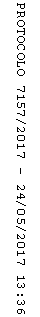 